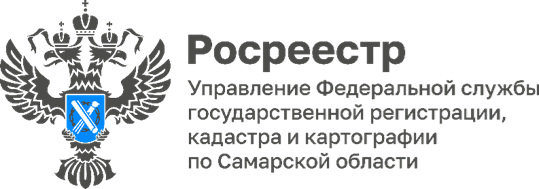 08.04.202410 лет вместе с МФЦ      Самарский Росреестр посетил торжественное мероприятие «10 лет вместе», посвященное юбилею создания Муниципального бюджетного учреждения г.о. Октябрьск Самарской области «Многофункциональный центр предоставления государственных и муниципальных услуг».Октябрьский МФЦ входит в десятку лидирующих многофункциональных центров по качеству обслуживания граждан и в 2023 году. Он был отмечен наградой «Лучший МФЦ».Начальник Межмуниципального отдела по г.о. Октябрьск, Шигонскому району регионального Росреестра Оксана Евгеньевна Ахмадулина поблагодарила коллектив МФЦ за профессионализм, качество и оперативность взаимодействия.Почетными гостями мероприятия стали глава городского округа Октябрьск Александра Викторовна Гожая и заместитель директора ГКУ Самарской области «Уполномоченный многофункциональный центр предоставления государственных и муниципальных услуг Самарской области» Валерий Петрович Бикулов, которые поздравили коллектив МФЦ и отметили их высокие профессиональные достижения. Поздравляем коллег с юбилеем!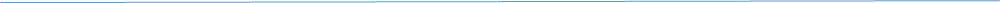 Материал подготовлен Управлением Росреестра по Самарской области